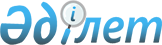 Мәслихаттың 2012 жылғы 21 желтоқсандағы № 73 "Арқалық қаласының 2013 - 2015 жылдарға арналған бюджеті туралы" шешіміне өзгерістер енгізу туралыҚостанай облысы Арқалық қаласы мәслихатының 2013 жылғы 14 ақпандағы № 80 шешімі. Қостанай облысының Әділет департаментінде 2013 жылғы 20 ақпанда № 4024 болып тіркелді      РҚАО-ның ескертпесі.

      Құжаттың мәтінінде түпнұсқаның пунктуациясы мен орфографиясы сақталған.

      Қазақстан Республикасының 2008 жылғы 4 желтоқсандағы Бюджет кодексінің 109-бабына сәйкес Арқалық қалалық мәслихаты ШЕШТІ:



      1. Мәслихаттың "Арқалық қаласының 2013-2015 жылдарға арналған бюджеті туралы" 2012 жылғы 21 желтоқсандағы № 73 шешіміне (Нормативтік құқықтық актілерді мемлекеттік тіркеу тізілімінде № 3970 тіркелген, 2013 жылғы 18 қаңтардағы "Торғай" газетінде жарияланған) келесі өзгерістер енгізілсін:



      көрсетілген шешімнің 1-тармағы жаңа редакцияда жазылсын:



      "1. Арқалық қаласының 2013-2015 жылдарға арналған бюджеті тиісінше 1, 2 және 3-қосымшаларға сәйкес бекітілсін, оның ішінде 2013 жылға келесі көлемдерде:

      1) кірістер – 3513026,0 мың теңге, оның ішінде:

      салықтық түсімдер бойынша – 1008063,0 мың теңге;

      салықтық емес түсімдер бойынша – 14240,0 мың теңге;

      негізгі капиталды сатудан түсетін түсімдер бойынша – 152863,0 мың теңге;

      трансферттер түсімі бойынша – 2337860,0 мың тенге, оның ішінде субвенция көлемі – 1721745,0 мың теңге;

      2) шығындар – 3564469,6 мың теңге;

      3) таза бюджеттік кредиттеу – 150976,0 мың теңге;

      4) қаржы активтерімен операциялар бойынша сальдо – 0 мың теңге;        5) бюджет тапшылығы (профициті) – -202419,6 мың теңге;

      6) бюджет тапшылығын қаржыландыру (профицитін пайдалану) – 202419,6 мың теңге.";



      көрсетілген шешімнің 2-тармағының оныншы абзацы алып тасталсын;



      көрсетілген шешімнің 2-тармағының он екінші абзацы жаңа редакцияда жазылсын:

      "140000,0 мың теңге сомасында Моноқалаларды дамытудың 2012-2020 жылдарға арналған бағдарламасының шеңберінде ағымдағы іс-шараларды іске асыруға.";



      көрсетілген шешімнің 1, 2, 3, 4–қосымшалары осы шешімнің 1, 2, 3, 4–қосымшаларына сәйкес жаңа редакцияда жазылсын.



      2. Осы шешім 2013 жылдың 1 қаңтарынан бастап қолданысқа енгізіледі.      Кезекті V сессиясының

      төрағасы, Арқалық

      қалалық мәслихатының

      хатшысы                                    Н. Шалдыбаев      КЕЛІСІЛДІ:      "Арқалық қаласы

      әкімдігінің қаржы

      бөлімі" мемлекеттік

      мекемесінің бастығы

      _____ А. Мұхамбетжанова      "Арқалық қаласы

      әкімдігінің экономика

      және бюджеттік жоспарлау

      бөлімі" мемлекеттік

      мекемесінің бастығы

      ________ Н. Гайдаренко

Мәслихаттың        

2013 жылғы 14 ақпандағы   

№ 80 шешіміне      

1-қосымша        Мәслихаттың        

2012 жылғы 21 желтоқсандағы   

№ 73 шешіміне       

1-қосымша          Арқалық қаласының 2013 жылға арналған бюджетi

Мәслихаттың        

2013 жылғы 14 ақпандағы   

№ 80 шешіміне      

2-қосымша       Мәслихаттың        

2012 жылғы 21 желтоқсандағы  

№ 73 шешіміне      

2-қосымша         Арқалық қаласының 2014 жылға арналған бюджетi

Мәслихаттың        

2013 жылғы 14 ақпандағы   

№ 80 шешіміне      

3-қосымша        Мәслихаттың        

2012 жылғы 21 желтоқсандағы  

№ 73 шешіміне      

3-қосымша        Арқалық қаласының 2015 жылға арналған бюджетi

Мәслихаттың        

2013 жылғы 14 ақпандағы   

№ 80 шешіміне      

4-қосымша       Мәслихаттың        

2012 жылғы 21 желтоқсандағы  

№ 73 шешіміне      

4-қосымша        Бюджеттік инвестициялық жобаларды (бағдарламаларды) іске асыруға және заңды тұлғалардың жарғылық капиталын қалыптастыруға немесе ұлғайтуға бағытталған бюджеттік бағдарламаларға бөле отырып, Арқалық қаласының 2013 жылға арналған бюджетін дамытудың бюджеттік бағдарламалар тізбесі
					© 2012. Қазақстан Республикасы Әділет министрлігінің «Қазақстан Республикасының Заңнама және құқықтық ақпарат институты» ШЖҚ РМК
				СанатыСанатыСанатыСанатыСомасы,

мың

теңгеСыныбыСыныбыСыныбыСомасы,

мың

теңгеIшкi сыныбыIшкi сыныбыСомасы,

мың

теңгеАтауыСомасы,

мың

теңгеІ. Кiрiстер3513026,01Салықтық түсімдер1008063,001Табыс салығы444770,02Жеке табыс салығы444770,003Әлеуметтiк салық358718,01Әлеуметтік салық358718,004Меншiкке салынатын салықтар157481,01Мүлiкке салынатын салықтар88390,03Жер салығы18492,04Көлiк құралдарына салынатын салық45740,05Бірыңғай жер салығы4859,005Тауарларға, жұмыстарға және қызметтерге

салынатын iшкi салықтар41208,02Акциздер2944,03Табиғи және басқа да ресурстарды

пайдаланғаны үшiн түсетiн түсiмдер26226,04Кәсiпкерлiк және кәсiби қызметтi

жүргiзгенi үшiн алынатын алымдар9629,05Ойын бизнесіне салық2409,008Заңдық мәнді іс-әрекеттерді жасағаны

және (немесе) оған уәкілеттігі бар

мемлекеттік органдар немесе лауазымды

адамдар құжаттар бергені үшін алынатын

міндетті төлемдер5886,01Мемлекеттік баж5886,02Салықтық емес түсiмдер14240,001Мемлекеттік меншіктен түсетін кірістер14238,05Мемлекет меншігіндегі мүлікті жалға

беруден түсетін кірістер14238,002Мемлекеттік бюджеттен қаржыландырылатын

мемлекеттік мекемелердің тауарларды

(жұмыстарды, қызметтерді) өткізуінен

түсетін түсімдер2,01Мемлекеттік бюджеттен қаржыландырылатын

мемлекеттік мекемелердің тауарларды

(жұмыстарды, қызметтерді) өткізуінен

түсетін түсімдер2,03Негізгі капиталды сатудан түсетін

түсімдер152863,001Мемлекеттік мекемелерге бекітілген

мемлекеттік мүлікті сату73150,01Мемлекеттік мекемелерге бекітілген

мемлекеттік мүлікті сату73150,003Жердi және материалдық емес активтердi

сату79713,01Жерді сату79713,04Трансферттердің түсімдері2337860,002Мемлекеттiк басқарудың жоғары тұрған

органдарынан түсетiн трансферттер2337860,02Облыстық бюджеттен түсетiн трансферттер2337860,0Функционалдық топФункционалдық топФункционалдық топФункционалдық топФункционалдық топСомасы,

мың

теңгеКіші функцияКіші функцияКіші функцияКіші функцияСомасы,

мың

теңгеБюджеттік бағдарламалардың әкiмшісіБюджеттік бағдарламалардың әкiмшісіБюджеттік бағдарламалардың әкiмшісіСомасы,

мың

теңгеБағдарламаБағдарламаСомасы,

мың

теңгеАтауыАтауыСомасы,

мың

теңгеІІ. Шығындар3564469,601Жалпы сипаттағы мемлекеттiк

қызметтер228824,01Мемлекеттiк басқарудың жалпы

функцияларын орындайтын өкiлдi,

атқарушы және басқа органдар195992,0112Аудан (облыстық маңызы бар қала)

мәслихатының аппараты13703,0001Аудан (облыстық маңызы бар қала)

мәслихатының қызметін қамтамасыз ету

жөніндегі қызметтер13703,0122Аудан (облыстық маңызы бар қала)

әкімінің аппараты69851,0001Аудан (облыстық маңызы бар қала)

әкімінің қызметін қамтамасыз ету

жөніндегі қызметтер69851,0123Қаладағы аудан, аудандық маңызы бар

қала, кент, ауыл (село), ауылдық

(селолық) округ әкімінің аппараты112438,0001Қаладағы аудан, аудандық маңызы бар

қаланың, кент, ауыл (село), ауылдық

(селолық) округ әкімінің қызметін

қамтамасыз ету жөніндегі қызметтер111901,0022Мемлекеттік органның күрделі

шығыстары537,02Қаржылық қызмет19912,0452Ауданның (облыстық маңызы бар

қаланың) қаржы бөлімі19912,0001Ауданның (облыстық маңызы бар

қаланың) бюджеттің орындау және

ауданның (облыстық маңызы бар

қаланың) коммуналдық меншігін

басқару саласындағы мемлекеттік

саясатты іске асыру жөніндегі

қызметтер17363,0003Салық салу мақсатында мүлікті

бағалауды жүргізу458,0010Жекешелендіру, коммуналдық меншікті

басқару, жекешелендіруден кейінгі

қызмет және осыған байланысты

дауларды реттеу639,0011Коммуналдық меншікке түскен мүлікті

есепке алу, сақтау, бағалау және

сату1452,05Жоспарлау және статистикалық қызмет12920,0453Ауданның (облыстық маңызы бар

қаланың) экономика және бюджеттік

жоспарлау бөлімі12920,0001Экономикалық саясатты, мемлекеттік

жоспарлау жүйесін қалыптастыру мен

дамыту және ауданды (облыстық маңызы

бар қаланы) басқару саласындағы

мемлекеттік саясатты іске асыру

жөніндегі қызметтер12920,002Қорғаныс9348,01Әскери мұқтаждар4093,0122Аудан (облыстық маңызы бар қала)

әкімінің аппараты4093,0005Жалпыға бірдей әскери міндетті

атқару шеңберіндегі іс-шаралар4093,02Төтенше жағдайлар жөнiндегi

жұмыстарды ұйымдастыру5255,0122Аудан (облыстық маңызы бар қала)

әкімінің аппараты5255,0006Аудан (облыстық маңызы бар қала)

ауқымындағы төтенше жағдайлардың

алдын алу және оларды жою5070,0007Аудандық (қалалық) ауқымдағы дала

өрттерінің, сондай-ақ мемлекеттік

өртке қарсы қызмет органдары

құрылмаған елдi мекендерде өрттердің

алдын алу және оларды сөндіру

жөніндегі іс-шаралар185,003Қоғамдық тәртіп, қауіпсіздік,

құқықтық, сот, қылмыстық-атқару

қызметі925,09Қоғамдық тәртіп және қауіпсіздік

саласындағы басқа да қызметтер925,0458Ауданның (облыстық маңызы бар

қаланың) тұрғын үй-коммуналдық

шаруашылығы, жолаушылар көлігі және

автомобиль жолдары бөлімі925,0021Елдi мекендерде жол жүрісі

қауiпсiздiгін қамтамасыз ету925,004Бiлiм беру2072093,01Мектепке дейiнгi тәрбие және оқыту215058,0464Ауданның (облыстық маңызы бар

қаланың) бiлiм бөлiмi215058,0009Мектепке дейінгі тәрбие ұйымдарының

қызметін қамтамасыз ету153769,0040Мектепке дейінгі білім беру

ұйымдарында мемлекеттік білім беру

тапсырысын іске асыруға61289,02Бастауыш, негізгі орта және жалпы

орта білім беру1541377,0464Ауданның (облыстық маңызы бар

қаланың) бiлiм бөлiмi1541377,0003Жалпы білім беру1412563,0006Балаларға қосымша білім беру128814,09Бiлiм беру саласындағы өзге де

қызметтер315658,0464Ауданның (облыстық маңызы бар

қаланың) бiлiм бөлiмi315658,0001Жергілікті деңгейде білім беру

саласындағы мемлекеттік саясатты

іске асыру жөніндегі қызметтер7395,0005Ауданның (облыстық маңызы бар

қаланың) мемлекеттiк бiлiм беру

мекемелері үшiн оқулықтар мен

оқу-әдiстемелiк кешендердi сатып алу

және жеткiзу40172,0007Аудандық (қалалық) ауқымдағы мектеп

олимпиадаларын және мектептен тыс

іс-шараларды өткiзу2936,0015Жетім баланы (жетім балаларды) және

ата-аналарының қамқорынсыз қалған

баланы (балаларды) күтіп-ұстауға

асыраушыларына ай сайынғы ақшалай

қаражат төлемдері16617,0067Ведомстволық бағыныстағы мемлекеттік

мекемелерінің және ұйымдарының

күрделі шығыстары248538,006Әлеуметтiк көмек және әлеуметтiк

қамсыздандыру339776,02Әлеуметтiк көмек311693,0451Ауданның (облыстық маңызы бар

қаланың) жұмыспен қамту және

әлеуметтік бағдарламалар бөлімі302514,0002Еңбекпен қамту бағдарламасы53191,0005Мемлекеттік атаулы әлеуметтік көмек28726,0006Тұрғын үй көмегі96000,0007Жергілікті өкілетті органдардың

шешімі бойынша мұқтаж азаматтардың

жекелеген топтарына әлеуметтік көмек17381,0010Үйден тәрбиеленіп оқытылатын мүгедек

балаларды материалдық қамтамасыз ету1440,0013Белгіленген тұрғылықты жері жоқ

тұлғаларды әлеуметтік бейімдеу17053,0014Мұқтаж азаматтарға үйде әлеуметтiк

көмек көрсету19811,0015Зейнеткерлер мен мүгедектерге

әлеуметтiк қызмет көрсету аумақтық

орталығы20099,001618 жасқа дейінгі балаларға

мемлекеттік жәрдемақылар44998,0017Мүгедектерді оңалту жеке

бағдарламасына сәйкес, мұқтаж

мүгедектерді міндетті гигиеналық

құралдармен және ымдау тілі

мамандарының қызмет көрсетуін, жеке

көмекшілермен қамтамасыз ету3815,0464Ауданның (облыстық маңызы бар

қаланың) білім бөлімі9179,0008Жергілікті өкілді органдардың шешімі

бойынша білім беру ұйымдарының

күндізгі оқу нысанында оқитындар мен

тәрбиеленушілерді қоғамдық көлікте

(таксиден басқа) жеңілдікпен жол

жүру түрінде әлеуметтік қолдау9179,09Әлеуметтiк көмек және әлеуметтiк

қамтамасыз ету салаларындағы өзге де

қызметтер28083,0451Ауданның (облыстық маңызы бар

қаланың) жұмыспен қамту және

әлеуметтік бағдарламалар бөлімі28083,0001Жергілікті деңгейде халық үшін

әлеуметтік бағдарламаларды жұмыспен

қамтуды қамтамасыз етуді және іске

асыру саласындағы мемлекеттік

саясатты іске асыру жөніндегі

қызметтер27065,0011Жәрдемақыларды және басқа да

әлеуметтік төлемдерді есептеу, төлеу

мен жеткізу бойынша қызметтерге ақы

төлеу1018,007Тұрғын үй-коммуналдық шаруашылық479771,01Тұрғын үй шаруашылығы11271,0458Ауданның (облыстық маңызы бар

қаланың) тұрғын үй-коммуналдық

шаруашылығы, жолаушылар көлігі және

автомобиль жолдары бөлімі6386,0003Мемлекеттік тұрғын үй қорының

сақталуын ұйымдастыру3695,0031Кондоминиум объектісіне техникалық

паспорттар дайындау2691,0479Ауданның (облыстық маңызы бар

қаланың) тұрғын үй инспекциясы

бөлімі4885,0001Жергілікті деңгейде тұрғын үй қоры

саласындағы мемлекеттік саясатты

іске асыру жөніндегі қызметтер4885,02Коммуналдық шаруашылық407622,0458Ауданның (облыстық маңызы бар

қаланың) тұрғын үй-коммуналдық

шаруашылығы, жолаушылар көлiгi және

автомобиль жолдары бөлiмi100000,0011Шағын қалаларды жылумен жабдықтауды

үздіксіз қамтамасыз ету100000,0472Ауданның (облыстық маңызы бар

қаланың) құрылыс, сәулет және қала

құрылысы бөлiмi307622,0005Коммуналдық шаруашылығын дамыту102,0006Сумен жабдықтау және су бұру жүйесін

дамыту307520,03Елді-мекендерді көркейту60878,0123Қаладағы аудан, аудандық маңызы бар

қала, кент, ауыл (село), ауылдық

(селолық) округ әкімінің аппараты3772,0008Елді мекендерде көшелерді

жарықтандыру3772,0458Ауданның (облыстық маңызы бар

қаланың) тұрғын үй-коммуналдық

шаруашылығы, жолаушылар көлігі және

автомобиль жолдары бөлімі57106,0015Елдi мекендердегі көшелердi

жарықтандыру17799,0016Елдi мекендердiң санитариясын

қамтамасыз ету11911,0017Жерлеу орындарын күтiп-ұстау және

туысы жоқтарды жерлеу2753,0018Елдi мекендердi абаттандыру және

көгалдандыру24643,008Мәдениет, спорт, туризм және

ақпараттық кеңістiк160827,01Мәдениет саласындағы қызмет84683,0455Ауданның (облыстық маңызы бар

қаланың) мәдениет және тілдерді

дамыту бөлімі84683,0003Мәдени-демалыс жұмысын қолдау84683,02Спорт20809,0465Ауданның (облыстық маңызы бар

қаланың) Дене шынықтыру және спорт

бөлiмi20809,0005Ұлттық және бұқаралық спорт түрлерін дамыту13503,0006Аудандық (облыстық маңызы бар

қалалық) деңгейде спорттық жарыстар

өткiзу1600,0007Әртүрлi спорт түрлерi бойынша аудан

(облыстық маңызы бар қала) құрама

командаларының мүшелерiн дайындау

және олардың облыстық спорт

жарыстарына қатысуы5706,03Ақпараттық кеңiстiк34256,0455Ауданның (облыстық маңызы бар

қаланың) мәдениет және тілдерді

дамыту бөлімі30574,0006Аудандық (қалалық) кiтапханалардың

жұмыс iстеуi23446,0007Мемлекеттік тілді және Қазақстан

халықтарының басқа да тілдерін

дамыту7128,0456Ауданның (облыстық маңызы бар

қаланың) ішкі саясат бөлімі3682,0002Газеттер мен журналдар арқылы

мемлекеттік ақпараттық саясат

жүргізу жөніндегі қызметтер287,0005Телерадио хабарларын тарату арқылы

мемлекеттік ақпараттық саясатты

жүргізу жөніндегі қызметтер3395,09Мәдениет, спорт, туризм және

ақпараттық кеңiстiктi ұйымдастыру

жөнiндегi өзге де қызметтер21079,0455Ауданның (облыстық маңызы бар

қаланың) мәдениет және тілдерді

дамыту бөлімі6923,0001Жергілікті деңгейде тілдерді және

мәдениетті дамыту саласындағы

мемлекеттік саясатты іске асыру

жөніндегі қызметтер6747,0032Ведомстволық бағыныстағы мемлекеттік

мекемелерінің және ұйымдарының

күрделі шығыстары176,0456Ауданның (облыстық маңызы бар

қаланың) ішкі саясат бөлімі9140,0001Жергiлiктi деңгейде ақпарат,

мемлекеттiлiктi нығайту және

азаматтардың әлеуметтiк сенiмдiлiгiн

қалыптастыру саласында мемлекеттiк

саясатты iске асыру жөнiндегi

қызметтер7510,0003Жастар саясаты саласында

іс-шараларды iске асыру1630,0465Ауданның (облыстық маңызы бар

қаланың) Дене шынықтыру және спорт

бөлімі5016,0001Жергілікті деңгейде дене шынықтыру

және спорт саласындағы мемлекеттік

саясатты іске асыру жөніндегі

қызметтер5016,009Отын-энергетика кешенi және жер

қойнауын пайдалану64688,09Отын-энергетика кешенi және жер

қойнауын пайдалану саласындағы өзге

де қызметтер64688,0472Ауданның (облыстық маңызы бар

қаланың) құрылыс, сәулет және қала

құрылысы бөлiмi64688,0009Жылу-энергетикалық жүйенi дамыту64688,010Ауыл, су, орман, балық шаруашылығы,

ерекше қорғалатын табиғи аумақтар,

қоршаған ортаны және жануарлар

дүниесін қорғау, жер қатынастары67127,01Ауыл шаруашылығы25012,0453Ауданның (облыстық маңызы бар

қаланың) экономика және бюджеттік

жоспарлау бөлімі3882,0099Мамандардың әлеуметтік көмек

көрсетуі жөніндегі шараларды іске

асыру3882,0462Ауданның (облыстық маңызы бар

қаланың) ауыл шаруашылығы бөлімі11668,0001Жергілікте деңгейде ауыл шаруашылығы

саласындағы мемлекеттік саясатты

іске асыру жөніндегі қызметтер11668,0473Ауданның (облыстық маңызы бар

қаланың) ветеринария бөлімі9462,0001Жергілікті деңгейде ветеринария

саласындағы мемлекеттік саясатты

іске асыру жөніндегі қызметтер7748,0007Қаңғыбас иттер мен мысықтарды

аулауды және жоюды ұйымдастыру1086,0010Ауыл шаруашылығы жануарларын

бірдейлендіру жөніндегі іс-шараларды

жүргізу628,06Жер қатынастары9181,0463Ауданның (облыстық маңызы бар

қаланың) жер қатынастары бөлімі9181,0001Аудан (облыстық маңызы бар қала)

аумағында жер қатынастарын реттеу

саласындағы мемлекеттік саясатты

іске асыру жөніндегі қызметтер7427,0006Аудандық маңызы бар қалалардың,

кенттердiң, ауылдардың (селолардың),

ауылдық (селолық) округтердiң

шекарасын белгiлеу кезiнде

жүргiзiлетiн жерге орналастыру1754,09Ауыл, су, орман, балық шаруашылығы

және қоршаған ортаны қорғау мен жер

қатынастары саласындағы өзге де

қызметтер32934,0473Ауданның (облыстық маңызы бар

қаланың) ветеринария бөлімі32934,0011Эпизоотияға қарсы іс-шаралар жүргізу32934,011Өнеркәсіп, сәулет, қала құрылысы

және құрылыс қызметі27210,02Сәулет, қала құрылысы және құрылыс

қызметі27210,0472Ауданның (облыстық маңызы бар

қаланың) құрылыс, сәулет және қала

құрылысы бөлімі27210,0001Жергілікті деңгейде құрылыс, сәулет

және қала құрылысы саласындағы

мемлекеттік саясатты іске асыру

жөніндегі қызметтер11611,0013Аудан аумағында қала құрылысын

дамытудың кешенді схемаларын,

аудандық (облыстық) маңызы бар

қалалардың, кенттердің және өзге де

ауылдық елді мекендердің бас

жоспарларын әзірлеу15599,012Көлiк және коммуникация27780,01Автомобиль көлiгi27780,0123Қаладағы аудан, аудандық маңызы бар

қала, кент, ауыл (село), ауылдық

(селолық) округ әкімінің аппараты154,0013Аудандық маңызы бар қалаларда,

кенттерде, ауылдарда (селоларда),

ауылдық (селолық) округтерде

автомобиль жолдарының жұмыс істеуін

қамтамасыз ету154,0458Ауданның (облыстық маңызы бар

қаланың) тұрғын үй-коммуналдық

шаруашылығы, жолаушылар көлігі және

автомобиль жолдары бөлімі27626,0023Автомобиль жолдарының жұмыс істеуін

қамтамасыз ету27626,013Басқалар73378,03Кәсiпкерлiк қызметтi қолдау және

бәсекелестікті қорғау8227,0469Ауданның (облыстық маңызы бар

қаланың) кәсіпкерлік бөлімі8227,0001Жергілікті деңгейде кәсіпкерлік пен

өнеркәсіпті дамыту саласындағы

мемлекеттік саясатты іске асыру

жөніндегі қызметтер7856,0003Кәсіпкерлік қызметті қолдау301,0004Мемлекеттік органның күрделі

шығыстары70,09Басқалар65151,0123Қаладағы аудан, аудандық маңызы бар

қала, кент, ауыл (село), ауылдық

(селолық) округ әкімінің аппараты10057,0040"Өңірлерді дамыту" Бағдарламасы

шеңберінде өңірлерді экономикалық

дамытуға жәрдемдесу бойынша

шараларды іске іске асыру10057,0458Ауданның (облыстық маңызы бар

қаланың) тұрғын үй-коммуналдық

шаруашылығы, жолаушылар көлігі және

автомобиль жолдары бөлімі55094,0001Жергілікті деңгейде тұрғын

үй-коммуналдық шаруашылығы,

жолаушылар көлігі және автомобиль

жолдары саласындағы мемлекеттік

саясатты іске асыру жөніндегі

қызметтер12608,0067Ведомстволық бағыныстағы мемлекеттік

мекемелерінің және ұйымдарының

күрделі шығыстары11295,0085Моноқалаларды дамытудың 2012 - 2020

жылдарға арналған бағдарламасы

шеңберінде бюджеттік инвестициялық

жобаларды іске асыру31191,015Трансферттер12722,61Трансферттер12722,6452Ауданның (облыстық маңызы бар

қаланың) қаржы бөлімі12722,6006Нысаналы пайдаланылмаған (толық

пайдаланылмаған) трансферттерді

қайтару10573,6024Мемлекеттік органдардың функцияларын

мемлекеттік басқарудың төмен тұрған

деңгейлерінен жоғарғы деңгейлерге

беруге байланысты жоғары тұрған

бюджеттерге берілетін ағымдағы

нысаналы трансферттер2149,0IІІ. Таза бюджеттік кредиттеу150976,010Ауыл, су, орман, балық шаруашылығы,

ерекше қорғалатын табиғи аумақтар,

қоршаған ортаны және жануарлар

дүниесін қорғау, жер қатынастары12982,01Ауыл шаруашылығы12982,0453Ауданның (облыстық маңызы бар

қаланың) экономика және бюджеттік

жоспарлау бөлімі12982,0006Мамандарды әлеуметтік қолдау

шараларын іске асыру үшін бюджеттік

кредиттер12982,013Басқалар140000,09Басқалар140000,0469Ауданның (облыстық маңызы бар

қаланың) кәсіпкерлік бөлімі140000,0008Моноқалаларда кәсіпкерліктің дамуына

ықпал етуге140000,05Бюджеттік кредиттерді өтеу2006,001Бюджеттік кредиттерді өтеу2006,01Мемлекеттік бюджеттен берілген

бюджеттік кредиттерді өтеу2006,013Жеке тұлғаларға жергілікті бюджеттен

берілген бюджеттік кредиттерді өтеу2006,0ІV. Қаржы активтерімен операциялар

бойынша сальдо0,0V. Бюджет тапшылығы (профициті)-202419,6VI. Бюджет тапшылығын қаржыландыру

(профицитін пайдалану)202419,67Қарыздар түсімі152982,001Мемлекеттік ішкі қарыздар152982,02Қарыз алу келісім-шарттары152982,003Ауданның (облыстық маңызы бар

қаланың) жергілікті атқарушы органы

алатын қарыздар152982,016Қарыздарды өтеу2006,01Қарыздарды өтеу2006,0452Ауданның (облыстық маңызы бар

қаланың) қаржы бөлімі2006,0008Жергілікті атқарушы органның жоғары

тұрған бюджет алдындағы борышын өтеу2006,08Бюджет қаражаттарының пайдаланылатын

қалдықтары51443,601Бюджет қаражаты қалдықтары51443,61Бюджет қаражатының бос қалдықтары51443,601Бюджет қаражатының бос қалдықтары51443,6СанатыСанатыСанатыСанатыСомасы,

мың

теңгеСыныбыСыныбыСыныбыСомасы,

мың

теңгеIшкi сыныбыIшкi сыныбыСомасы,

мың

теңгеАтауыАтауыСомасы,

мың

теңгеІ. Кiрiстер3136210,01Салықтық түсімдер1078628,001Табыс салығы475903,02Жеке табыс салығы475903,003Әлеуметтiк салық383828,01Әлеуметтік салық383828,004Меншiкке салынатын салықтар168504,01Мүлiкке салынатын салықтар94577,03Жер салығы19786,04Көлiк құралдарына салынатын салық48942,05Бірыңғай жер салығы5199,005Тауарларға, жұмыстарға және қызметтерге

салынатын iшкi салықтар44096,02Акциздер3154,03Табиғи және басқа да ресурстарды

пайдаланғаны үшiн түсетiн түсiмдер28062,04Кәсiпкерлiк және кәсiби қызметтi

жүргiзгенi үшiн алынатын алымдар10302,05Ойын бизнесіне салық2578,008Заңдық мәнді іс-әрекеттерді жасағаны

және (немесе) оған уәкілеттігі бар

мемлекеттік органдар немесе лауазымды

адамдар құжаттар бергені үшін алынатын

міндетті төлемдер6297,01Мемлекеттік баж6297,02Салықтық емес түсiмдер15236,001Мемлекеттік меншіктен түсетін кірістер15234,05Мемлекет меншігіндегі мүлікті жалға

беруден түсетін кірістер15234,002Мемлекеттік бюджеттен қаржыландырылатын

мемлекеттік мекемелердің тауарларды

(жұмыстарды, қызметтерді) өткізуінен

түсетін түсімдер2,01Мемлекеттік бюджеттен қаржыландырылатын

мемлекеттік мекемелердің тауарларды

(жұмыстарды, қызметтерді) өткізуінен

түсетін түсімдер2,03Негізгі капиталды сатудан түсетін

түсімдер12082,001Мемлекеттік мекемелерге бекітілген

мемлекеттік мүлікті сату2070,01Мемлекеттік мекемелерге бекітілген

мемлекеттік мүлікті сату2070,003Жердi және материалдық емес активтердi

сату10012,01Жерді сату10012,04Трансферттердің түсімдері2030264,002Мемлекеттiк басқарудың жоғары тұрған

органдарынан түсетiн трансферттер2030264,02Облыстық бюджеттен түсетiн трансферттер2030264,0Функционалдық топФункционалдық топФункционалдық топФункционалдық топФункционалдық топСомасы,

мың

теңгеКіші функцияКіші функцияКіші функцияКіші функцияСомасы,

мың

теңгеБюджеттік бағдарламалардың әкiмшісіБюджеттік бағдарламалардың әкiмшісіБюджеттік бағдарламалардың әкiмшісіСомасы,

мың

теңгеБағдарламаБағдарламаСомасы,

мың

теңгеАтауыАтауыСомасы,

мың

теңгеІІ. Шығындар3136210,001Жалпы сипаттағы мемлекеттiк

қызметтер233420,01Мемлекеттiк басқарудың жалпы

функцияларын орындайтын өкiлдi,

атқарушы және басқа органдар199775,0112Аудан (облыстық маңызы бар қала)

мәслихатының аппараты13981,0001Аудан (облыстық маңызы бар қала)

мәслихатының қызметін қамтамасыз ету

жөніндегі қызметтер13981,0122Аудан (облыстық маңызы бар қала)

әкімінің аппараты72616,0001Аудан (облыстық маңызы бар қала)

әкімінің қызметін қамтамасыз ету

жөніндегі қызметтер72616,0123Қаладағы аудан, аудандық маңызы бар

қала, кент, ауыл (село), ауылдық

(селолық) округ әкімінің аппараты113178,0001Қаладағы аудан, аудандық маңызы бар

қаланың, кент, ауыл (село), ауылдық

(селолық) округ әкімінің қызметін

қамтамасыз ету жөніндегі қызметтер113178,02Қаржылық қызмет20492,0452Ауданның (облыстық маңызы бар

қаланың) қаржы бөлімі20492,0001Ауданның (облыстық маңызы бар

қаланың) бюджеттің орындау және

ауданның (облыстық маңызы бар

қаланың) коммуналдық меншігін

басқару саласындағы мемлекеттік

саясатты іске асыру жөніндегі

қызметтер17764,0003Салық салу мақсатында мүлікті

бағалауды жүргізу490,0010Жекешелендіру, коммуналдық меншікті

басқару, жекешелендіруден кейінгі

қызмет және осыған байланысты

дауларды реттеу684,0011Коммуналдық меншікке түскен мүлікті

есепке алу, сақтау, бағалау және

сату1554,05Жоспарлау және статистикалық қызмет13153,0453Ауданның (облыстық маңызы бар

қаланың) экономика және бюджеттік

жоспарлау бөлімі13153,0001Экономикалық саясатты, мемлекеттік

жоспарлау жүйесін қалыптастыру мен

дамыту және ауданды (облыстық маңызы

бар қаланы) басқару саласындағы

мемлекеттік саясатты іске асыру

жөніндегі қызметтер13153,002Қорғаныс6856,01Әскери мұқтаждар4274,0122Аудан (облыстық маңызы бар қала)

әкімінің аппараты4274,0005Жалпыға бірдей әскери міндетті

атқару шеңберіндегі іс-шаралар4274,02Төтенше жағдайлар жөнiндегi

жұмыстарды ұйымдастыру2582,0122Аудан (облыстық маңызы бар қала)

әкімінің аппараты2582,0006Аудан (облыстық маңызы бар қала)

ауқымындағы төтенше жағдайлардың

алдын алу және оларды жою2384,0007Аудандық (қалалық) ауқымдағы дала

өрттерінің, сондай-ақ мемлекеттік

өртке қарсы қызмет органдары

құрылмаған елдi мекендерде өрттердің

алдын алу және оларды сөндіру

жөніндегі іс-шаралар198,003Қоғамдық тәртіп, қауіпсіздік,

құқықтық, сот, қылмыстық-атқару

қызметі8287,09Қоғамдық тәртіп және қауіпсіздік

саласындағы басқа да қызметтер8287,0458Ауданның (облыстық маңызы бар

қаланың) тұрғын үй-коммуналдық

шаруашылығы, жолаушылар көлігі және

автомобиль жолдары бөлімі8287,0021Елдi мекендерде жол жүрісі

қауiпсiздiгін қамтамасыз ету8287,004Бiлiм беру2133350,01Мектепке дейiнгi тәрбие және оқыту221378,0464Ауданның (облыстық маңызы бар

қаланың) бiлiм бөлiмi221378,0009Мектепке дейінгі тәрбие ұйымдарының

қызметін қамтамасыз ету221378,02Бастауыш, негізгі орта және жалпы

орта білім беру1841702,0464Ауданның (облыстық маңызы бар

қаланың) бiлiм бөлiмi1841702,0003Жалпы білім беру1703596,0006Балаларға қосымша білім беру138106,09Бiлiм беру саласындағы өзге де

қызметтер70270,0464Ауданның (облыстық маңызы бар

қаланың) бiлiм бөлiмi70270,0001Жергілікті деңгейде білім беру

саласындағы мемлекеттік саясатты

іске асыру жөніндегі қызметтер7199,0005Ауданның (облыстық маңызы бар

қаланың) мемлекеттiк бiлiм беру

мекемелері үшiн оқулықтар мен

оқу-әдiстемелiк кешендердi сатып алу

және жеткiзу52661,0007Аудандық (қалалық) ауқымдағы мектеп

олимпиадаларын және мектептен тыс

іс-шараларды өткiзу5281,0067Ведомстволық бағыныстағы мемлекеттік

мекемелерінің және ұйымдарының

күрделі шығыстары5129,006Әлеуметтiк көмек және әлеуметтiк

қамсыздандыру339260,02Әлеуметтiк көмек310488,0451Ауданның (облыстық маңызы бар

қаланың) жұмыспен қамту және

әлеуметтік бағдарламалар бөлімі310488,0002Еңбекпен қамту бағдарламасы56914,0005Мемлекеттік атаулы әлеуметтік көмек30737,0006Тұрғын үй көмегі102720,0007Жергілікті өкілетті органдардың

шешімі бойынша мұқтаж азаматтардың

жекелеген топтарына әлеуметтік көмек18598,0010Үйден тәрбиеленіп оқытылатын мүгедек

балаларды материалдық қамтамасыз ету1541,0013Белгіленген тұрғылықты жері жоқ

тұлғаларды әлеуметтік бейімдеу15242,0014Мұқтаж азаматтарға үйде әлеуметтiк

көмек көрсету21671,0015Зейнеткерлер мен мүгедектерге

әлеуметтiк қызмет көрсету аумақтық

орталығы5440,001618 жасқа дейінгі балаларға

мемлекеттік жәрдемақылар53543,0017Мүгедектерді оңалту жеке

бағдарламасына сәйкес, мұқтаж

мүгедектерді міндетті гигиеналық

құралдармен және ымдау тілі

мамандарының қызмет көрсетуін, жеке

көмекшілермен қамтамасыз ету4082,09Әлеуметтiк көмек және әлеуметтiк

қамтамасыз ету салаларындағы өзге де

қызметтер28772,0451Ауданның (облыстық маңызы бар

қаланың) жұмыспен қамту және

әлеуметтік бағдарламалар бөлімі28772,0001Жергілікті деңгейде халық үшін

әлеуметтік бағдарламаларды жұмыспен

қамтуды қамтамасыз етуді және іске

асыру саласындағы мемлекеттік

саясатты іске асыру жөніндегі

қызметтер27683,0011Жәрдемақыларды және басқа да

әлеуметтік төлемдерді есептеу, төлеу

мен жеткізу бойынша қызметтерге ақы

төлеу1089,007Тұрғын үй-коммуналдық шаруашылық65574,01Тұрғын үй шаруашылығы17385,0458Ауданның (облыстық маңызы бар

қаланың) тұрғын үй-коммуналдық

шаруашылығы, жолаушылар көлігі және

автомобиль жолдары бөлімі2687,0003Мемлекеттік тұрғын үй қорының

сақталуын ұйымдастыру2687,0472Ауданның (облыстық маңызы бар

қаланың) құрылыс, сәулет және қала құрылысы бөлімі9500,0003Мемлекеттік коммуналдық тұрғын үй

қорының тұрғын үйін жобалау, салу

және (немесе) сатып алу7000,0004Инженерлік коммуникациялық

инфрақұрылымды жобалау, дамыту,

жайластыру және (немесе) сатып алу2500,0479Ауданның (облыстық маңызы бар

қаланың) тұрғын үй инспекциясы

бөлімі5198,0001Жергілікті деңгейде тұрғын үй қоры

саласындағы мемлекеттік саясатты

іске асыру жөніндегі қызметтер5198,03Елді-мекендерді көркейту48189,0123Қаладағы аудан, аудандық маңызы бар

қала, кент, ауыл (село), ауылдық

(селолық) округ әкімінің аппараты4954,0008Елді мекендерде көшелерді

жарықтандыру4954,0458Ауданның (облыстық маңызы бар

қаланың) тұрғын үй-коммуналдық

шаруашылығы, жолаушылар көлігі және

автомобиль жолдары бөлімі43235,0015Елдi мекендердегі көшелердi

жарықтандыру19045,0016Елдi мекендердiң санитариясын

қамтамасыз ету12745,0017Жерлеу орындарын күтiп-ұстау және

туысы жоқтарды жерлеу2732,0018Елдi мекендердi абаттандыру және

көгалдандыру8713,008Мәдениет, спорт, туризм және

ақпараттық кеңістiк153086,01Мәдениет саласындағы қызмет78369,0455Ауданның (облыстық маңызы бар

қаланың) мәдениет және тілдерді

дамыту бөлімі78369,0003Мәдени-демалыс жұмысын қолдау78369,02Спорт21644,0465Ауданның (облыстық маңызы бар

қаланың) Дене шынықтыру және спорт

бөлiмi21644,0005Ұлттық және бұқаралық спорт түрлерін

дамыту13676,0006Аудандық (облыстық маңызы бар

қалалық) деңгейде спорттық жарыстар

өткiзу1863,0007Әртүрлi спорт түрлерi бойынша аудан

(облыстық маңызы бар қала) құрама

командаларының мүшелерiн дайындау

және олардың облыстық спорт

жарыстарына қатысуы6105,03Ақпараттық кеңiстiк33133,0455Ауданның (облыстық маңызы бар

қаланың) мәдениет және тілдерді

дамыту бөлімі29199,0006Аудандық (қалалық) кiтапханалардың

жұмыс iстеуi22838,0007Мемлекеттік тілді және Қазақстан

халықтарының басқа да тілдерін

дамыту6361,0456Ауданның (облыстық маңызы бар

қаланың) ішкі саясат бөлімі3934,0002Газеттер мен журналдар арқылы

мемлекеттік ақпараттық саясат

жүргізу жөніндегі қызметтер307,0005Телерадио хабарларын тарату арқылы

мемлекеттік ақпараттық саясатты

жүргізу жөніндегі қызметтер3627,09Мәдениет, спорт, туризм және

ақпараттық кеңiстiктi ұйымдастыру

жөнiндегi өзге де қызметтер19940,0455Ауданның (облыстық маңызы бар

қаланың) мәдениет және тілдерді

дамыту бөлімі5943,0001Жергілікті деңгейде тілдерді және

мәдениетті дамыту саласындағы

мемлекеттік саясатты іске асыру

жөніндегі қызметтер5943,0456Ауданның (облыстық маңызы бар

қаланың) ішкі саясат бөлімі8902,0001Жергiлiктi деңгейде ақпарат,

мемлекеттiлiктi нығайту және

азаматтардың әлеуметтiк сенiмдiлiгiн

қалыптастыру саласында мемлекеттiк

саясатты iске асыру жөнiндегi

қызметтер7051,0003Жастар саясаты саласында

іс-шараларды iске асыру1851,0465Ауданның (облыстық маңызы бар

қаланың) Дене шынықтыру және спорт

бөлімі5095,0001Жергілікті деңгейде дене шынықтыру

және спорт саласындағы мемлекеттік

саясатты іске асыру жөніндегі

қызметтер5095,009Отын-энергетика кешенi және жер

қойнауын пайдалану78608,09Отын-энергетика кешенi және жер

қойнауын пайдалану саласындағы өзге

де қызметтер78608,0472Ауданның (облыстық маңызы бар

қаланың) құрылыс, сәулет және қала

құрылысы бөлiмi78608,0009Жылу-энергетикалық жүйенi дамыту78608,010Ауыл, су, орман, балық шаруашылығы,

ерекше қорғалатын табиғи аумақтар,

қоршаған ортаны және жануарлар

дүниесін қорғау, жер қатынастары31349,01Ауыл шаруашылығы21824,0462Ауданның (облыстық маңызы бар

қаланың) ауыл шаруашылығы бөлімі11888,0001Жергілікте деңгейде ауыл шаруашылығы

саласындағы мемлекеттік саясатты

іске асыру жөніндегі қызметтер11888,0473Ауданның (облыстық маңызы бар

қаланың) ветеринария бөлімі9936,0001Жергілікті деңгейде ветеринария

саласындағы мемлекеттік саясатты

іске асыру жөніндегі қызметтер7930,0007Қаңғыбас иттер мен мысықтарды

аулауды және жоюды ұйымдастыру1162,0010Ауыл шаруашылығы жануарларын

бірдейлендіру жөніндегі іс-шараларды

жүргізу844,06Жер қатынастары9525,0463Ауданның (облыстық маңызы бар

қаланың) жер қатынастары бөлімі9525,0001Аудан (облыстық маңызы бар қала)

аумағында жер қатынастарын реттеу

саласындағы мемлекеттік саясатты

іске асыру жөніндегі қызметтер7648,0006Аудандық маңызы бар қалалардың,

кенттердiң, ауылдардың (селолардың),

ауылдық (селолық) округтердiң

шекарасын белгiлеу кезiнде

жүргiзiлетiн жерге орналастыру1877,011Өнеркәсіп, сәулет, қала құрылысы

және құрылыс қызметі27420,02Сәулет, қала құрылысы және құрылыс

қызметі27420,0472Ауданның (облыстық маңызы бар

қаланың) құрылыс, сәулет және қала

құрылысы бөлімі27420,0001Жергілікті деңгейде құрылыс, сәулет

және қала құрылысы саласындағы

мемлекеттік саясатты іске асыру

жөніндегі қызметтер11820,0013Аудан аумағында қала құрылысын

дамытудың кешенді схемаларын,

аудандық (облыстық) маңызы бар

қалалардың, кенттердің және өзге де

ауылдық елді мекендердің бас

жоспарларын әзірлеу15600,012Көлiк және коммуникация23776,01Автомобиль көлiгi23776,0123Қаладағы аудан, аудандық маңызы бар

қала, кент, ауыл (село), ауылдық

(селолық) округ әкімінің аппараты165,0013Аудандық маңызы бар қалаларда,

кенттерде, ауылдарда (селоларда),

ауылдық (селолық) округтерде

автомобиль жолдарының жұмыс істеуін

қамтамасыз ету165,0458Ауданның (облыстық маңызы бар

қаланың) тұрғын үй-коммуналдық

шаруашылығы, жолаушылар көлігі және

автомобиль жолдары бөлімі23611,0023Автомобиль жолдарының жұмыс істеуін

қамтамасыз ету23611,013Басқалар35224,03Кәсiпкерлiк қызметтi қолдау және

бәсекелестікті қорғау8437,0469Ауданның (облыстық маңызы бар

қаланың) кәсіпкерлік бөлімі8437,0001Жергілікті деңгейде кәсіпкерлік пен

өнеркәсіпті дамыту саласындағы

мемлекеттік саясатты іске асыру

жөніндегі қызметтер8115,0003Кәсіпкерлік қызметті қолдау322,09Басқалар26787,0458Ауданның (облыстық маңызы бар

қаланың) тұрғын үй-коммуналдық

шаруашылығы, жолаушылар көлігі және

автомобиль жолдары бөлімі26787,0001Жергілікті деңгейде тұрғын

үй-коммуналдық шаруашылығы,

жолаушылар көлігі және автомобиль

жолдары саласындағы мемлекеттік

саясатты іске асыру жөніндегі

қызметтер11147,0067Ведомстволық бағыныстағы мемлекеттік

мекемелерінің және ұйымдарының

күрделі шығыстары15640,0IІІ. Таза бюджеттік кредиттеу-2006,05Бюджеттік кредиттерді өтеу2006,001Бюджеттік кредиттерді өтеу2006,01Мемлекеттік бюджеттен берілген

бюджеттік кредиттерді өтеу2006,013Жеке тұлғаларға жергілікті бюджеттен

берілген бюджеттік кредиттерді өтеу2006,0ІV. Қаржы активтерімен операциялар

бойынша сальдо0,0V. Бюджет тапшылығы (профициті)2006,0VI. Бюджет тапшылығын қаржыландыру

(профицитін пайдалану)-2006,016Қарыздарды өтеу2006,01Қарыздарды өтеу2006,0452Ауданның (облыстық маңызы бар

қаланың) қаржы бөлімі2006,0008Жергілікті атқарушы органның жоғары

тұрған бюджет алдындағы борышын өтеу2006,0СанатыСанатыСанатыСанатыСомасы,

мың

теңгеСыныбыСыныбыСыныбыСомасы,

мың

теңгеIшкi сыныбыIшкi сыныбыСомасы,

мың

теңгеАтауыАтауыСомасы,

мың

теңгеІ. Кiрiстер3966373,01Салықтық түсімдер1154132,001Табыс салығы509122,02Жеке табыс салығы509122,003Әлеуметтiк салық410696,01Әлеуметтік салық410696,004Меншiкке салынатын салықтар180299,01Мүлiкке салынатын салықтар101197,03Жер салығы21171,04Көлiк құралдарына салынатын салық52368,05Бірыңғай жер салығы5563,005Тауарларға, жұмыстарға және қызметтерге

салынатын iшкi салықтар47277,02Акциздер3370,03Табиғи және басқа да ресурстарды

пайдаланғаны үшiн түсетiн түсiмдер30026,04Кәсiпкерлiк және кәсiби қызметтi

жүргiзгенi үшiн алынатын алымдар11023,05Ойын бизнесіне салық2858,008Заңдық мәнді іс-әрекеттерді жасағаны

және (немесе) оған уәкілеттігі бар

мемлекеттік органдар немесе лауазымды

адамдар құжаттар бергені үшін алынатын

міндетті төлемдер6738,01Мемлекеттік баж6738,02Салықтық емес түсiмдер16302,001Мемлекеттік меншіктен түсетін кірістер16300,05Мемлекет меншігіндегі мүлікті жалға

беруден түсетін кірістер16300,002Мемлекеттік бюджеттен қаржыландырылатын

мемлекеттік мекемелердің тауарларды

(жұмыстарды, қызметтерді) өткізуінен

түсетін түсімдер2,01Мемлекеттік бюджеттен қаржыландырылатын

мемлекеттік мекемелердің тауарларды

(жұмыстарды, қызметтерді) өткізуінен

түсетін түсімдер2,03Негізгі капиталды сатудан түсетін

түсімдер48873,001Мемлекеттік мекемелерге бекітілген

мемлекеттік мүлікті сату38160,01Мемлекеттік мекемелерге бекітілген

мемлекеттік мүлікті сату38160,003Жердi және материалдық емес активтердi

сату10713,01Жерді сату10713,04Трансферттердің түсімдері2747066,002Мемлекеттiк басқарудың жоғары тұрған

органдарынан түсетiн трансферттер2747066,02Облыстық бюджеттен түсетiн трансферттер2747066,0Функционалдық топФункционалдық топФункционалдық топФункционалдық топФункционалдық топСомасы,

мың

теңгеКіші функцияКіші функцияКіші функцияКіші функцияСомасы,

мың

теңгеБюджеттік бағдарламалардың әкiмшісіБюджеттік бағдарламалардың әкiмшісіБюджеттік бағдарламалардың әкiмшісіСомасы,

мың

теңгеБағдарламаБағдарламаСомасы,

мың

теңгеАтауыАтауыСомасы,

мың

теңгеІІ. Шығындар3966373,001Жалпы сипаттағы мемлекеттiк

қызметтер238595,01Мемлекеттiк басқарудың жалпы

функцияларын орындайтын өкiлдi,

атқарушы және басқа органдар204138,0112Аудан (облыстық маңызы бар қала)

мәслихатының аппараты14485,0001Аудан (облыстық маңызы бар қала)

мәслихатының қызметін қамтамасыз ету

жөніндегі қызметтер14485,0122Аудан (облыстық маңызы бар қала)

әкімінің аппараты75030,0001Аудан (облыстық маңызы бар қала)

әкімінің қызметін қамтамасыз ету

жөніндегі қызметтер75030,0123Қаладағы аудан, аудандық маңызы бар

қала, кент, ауыл (село), ауылдық

(селолық) округ әкімінің аппараты114623,0001Қаладағы аудан, аудандық маңызы бар

қаланың, кент, ауыл (село), ауылдық

(селолық) округ әкімінің қызметін

қамтамасыз ету жөніндегі қызметтер114623,02Қаржылық қызмет21054,0452Ауданның (облыстық маңызы бар

қаланың) қаржы бөлімі21054,0001Ауданның (облыстық маңызы бар

қаланың) бюджеттің орындау және

ауданның (облыстық маңызы бар

қаланың) коммуналдық меншігін

басқару саласындағы мемлекеттік

саясатты іске асыру жөніндегі

қызметтер18135,0003Салық салу мақсатында мүлікті

бағалауды жүргізу525,0010Жекешелендіру, коммуналдық меншікті

басқару, жекешелендіруден кейінгі

қызмет және осыған байланысты

дауларды реттеу732,0011Коммуналдық меншікке түскен мүлікті

есепке алу, сақтау, бағалау және

сату1662,05Жоспарлау және статистикалық қызмет13403,0453Ауданның (облыстық маңызы бар

қаланың) экономика және бюджеттік

жоспарлау бөлімі13403,0001Экономикалық саясатты, мемлекеттік

жоспарлау жүйесін қалыптастыру мен

дамыту және ауданды (облыстық маңызы

бар қаланы) басқару саласындағы

мемлекеттік саясатты іске асыру

жөніндегі қызметтер13403,002Қорғаныс7336,01Әскери мұқтаждар4573,0122Аудан (облыстық маңызы бар қала)

әкімінің аппараты4573,0005Жалпыға бірдей әскери міндетті

атқару шеңберіндегі іс-шаралар4573,02Төтенше жағдайлар жөнiндегi

жұмыстарды ұйымдастыру2763,0122Аудан (облыстық маңызы бар қала)

әкімінің аппараты2763,0006Аудан (облыстық маңызы бар қала)

ауқымындағы төтенше жағдайлардың

алдын алу және оларды жою2551,0007Аудандық (қалалық) ауқымдағы дала

өрттерінің, сондай-ақ мемлекеттік

өртке қарсы қызмет органдары

құрылмаған елдi мекендерде өрттердің

алдын алу және оларды сөндіру

жөніндегі іс-шаралар212,003Қоғамдық тәртіп, қауіпсіздік,

құқықтық, сот, қылмыстық-атқару

қызметі8866,09Қоғамдық тәртіп және қауіпсіздік

саласындағы басқа да қызметтер8866,0458Ауданның (облыстық маңызы бар

қаланың) тұрғын үй-коммуналдық

шаруашылығы, жолаушылар көлігі және

автомобиль жолдары бөлімі8866,0021Елдi мекендерде жол жүрісі

қауiпсiздiгін қамтамасыз ету8866,004Бiлiм беру2195298,01Мектепке дейiнгi тәрбие және оқыту227059,0464Ауданның (облыстық маңызы бар

қаланың) бiлiм бөлiмi227059,0009Мектепке дейінгі тәрбие ұйымдарының

қызметін қамтамасыз ету227059,02Бастауыш, негізгі орта және жалпы

орта білім беру1726769,0464Ауданның (облыстық маңызы бар

қаланың) бiлiм бөлiмi1726769,0003Жалпы білім беру1578995,0006Балаларға қосымша білім беру147774,09Бiлiм беру саласындағы өзге де

қызметтер241470,0464Ауданның (облыстық маңызы бар

қаланың) бiлiм бөлiмi74803,0001Жергілікті деңгейде білім беру

саласындағы мемлекеттік саясатты

іске асыру жөніндегі қызметтер7317,0005Ауданның (облыстық маңызы бар

қаланың) мемлекеттiк бiлiм беру

мекемелері үшiн оқулықтар мен

оқу-әдiстемелiк кешендердi сатып алу

және жеткiзу56347,0007Аудандық (қалалық) ауқымдағы мектеп

олимпиадаларын және мектептен тыс

іс-шараларды өткiзу5651,0067Ведомстволық бағыныстағы мемлекеттік

мекемелерінің және ұйымдарының

күрделі шығыстары5488,0472Ауданның (облыстық маңызы бар

қаланың) құрылыс, сәулет және қала

құрылысы бөлімі166667,0037Білім беру объектілерін салу және

реконструкциялау166667,006Әлеуметтiк көмек және әлеуметтiк

қамсыздандыру359735,02Әлеуметтiк көмек330224,0451Ауданның (облыстық маңызы бар

қаланың) жұмыспен қамту және

әлеуметтік бағдарламалар бөлімі330224,0002Еңбекпен қамту бағдарламасы60898,0005Мемлекеттік атаулы әлеуметтік көмек32888,0006Тұрғын үй көмегі109911,0007Жергілікті өкілетті органдардың

шешімі бойынша мұқтаж азаматтардың

жекелеген топтарына әлеуметтік көмек19899,0010Үйден тәрбиеленіп оқытылатын мүгедек

балаларды материалдық қамтамасыз ету1649,0013Белгіленген тұрғылықты жері жоқ

тұлғаларды әлеуметтік бейімдеу15661,0014Мұқтаж азаматтарға үйде әлеуметтiк

көмек көрсету21978,0015Зейнеткерлер мен мүгедектерге

әлеуметтiк қызмет көрсету аумақтық

орталығы5681,001618 жасқа дейінгі балаларға

мемлекеттік жәрдемақылар57291,0017Мүгедектерді оңалту жеке

бағдарламасына сәйкес, мұқтаж

мүгедектерді міндетті гигиеналық

құралдармен және ымдау тілі

мамандарының қызмет көрсетуін, жеке

көмекшілермен қамтамасыз ету4368,09Әлеуметтiк көмек және әлеуметтiк

қамтамасыз ету салаларындағы өзге де

қызметтер29511,0451Ауданның (облыстық маңызы бар

қаланың) жұмыспен қамту және

әлеуметтік бағдарламалар бөлімі29511,0001Жергілікті деңгейде жұмыспен қамтуды

қамтамасыз ету және халық үшін

әлеуметтік бағдарламаларды іске

асыру саласындағы мемлекеттік

саясатты іске асыру жөніндегі

қызметтер28345,0011Жәрдемақыларды және басқа да

әлеуметтік төлемдерді есептеу, төлеу

мен жеткізу бойынша қызметтерге ақы

төлеу1166,007Тұрғын үй-коммуналдық шаруашылық178779,01Тұрғын үй шаруашылығы105360,0458Ауданның (облыстық маңызы бар

қаланың) тұрғын үй-коммуналдық

шаруашылығы, жолаушылар көлігі және

автомобиль жолдары бөлімі2875,0003Мемлекеттік тұрғын үй қорының

сақталуын ұйымдастыру2875,0472Ауданның (облыстық маңызы бар

қаланың) құрылыс, сәулет және қала

құрылысы бөлімі97150,0003Мемлекеттік коммуналдық тұрғын үй

қорының тұрғын үйін жобалау, салу

және (немесе) сатып алу80000,0004Инженерлік коммуникациялық

инфрақұрылымды жобалау, дамыту,

жайластыру және (немесе) сатып алу17150,0479Ауданның (облыстық маңызы бар

қаланың) тұрғын үй инспекциясы

бөлімі5335,0001Жергілікті деңгейде тұрғын үй қоры

саласындағы мемлекеттік саясатты

іске асыру жөніндегі қызметтер5335,02Коммуналдық шаруашылық21830,0472Ауданның (облыстық маңызы бар

қаланың) құрылыс, сәулет және қала

құрылысы бөлiмi21830,0006Сумен жабдықтау және су бұру жүйесін

дамыту21830,03Елді-мекендерді көркейту51589,0123Қаладағы аудан, аудандық маңызы бар

қала, кент, ауыл (село), ауылдық

(селолық) округ әкімінің аппараты5328,0008Елді мекендерде көшелерді

жарықтандыру5328,0458Ауданның (облыстық маңызы бар

қаланың) тұрғын үй-коммуналдық

шаруашылығы, жолаушылар көлігі және

автомобиль жолдары бөлімі46261,0015Елдi мекендердегі көшелердi

жарықтандыру20378,0016Елдi мекендердiң санитариясын

қамтамасыз ету13637,0017Жерлеу орындарын күтiп-ұстау және

туысы жоқтарды жерлеу2923,0018Елдi мекендердi абаттандыру және

көгалдандыру9323,008Мәдениет, спорт, туризм және

ақпараттық кеңістiк158934,01Мәдениет саласындағы қызмет81779,0455Ауданның (облыстық маңызы бар

қаланың) мәдениет және тілдерді

дамыту бөлімі81779,0003Мәдени-демалыс жұмысын қолдау81779,02Спорт22375,0465Ауданның (облыстық маңызы бар

қаланың) дене шынықтыру және спорт

бөлiмi22375,0005Ұлттық және бұқаралық спорт түрлерін

дамыту13859,0006Аудандық (облыстық маңызы бар

қалалық) деңгейде спорттық жарыстар

өткiзу1983,0007Әртүрлi спорт түрлерi бойынша аудан

(облыстық маңызы бар қала) құрама

командаларының мүшелерiн дайындау

және олардың облыстық спорт

жарыстарына қатысуы6533,03Ақпараттық кеңiстiк34323,0455Ауданның (облыстық маңызы бар

қаланың) мәдениет және тілдерді

дамыту бөлімі30113,0006Аудандық (қалалық) кiтапханалардың

жұмыс iстеуi23603,0007Мемлекеттік тілді және Қазақстан

халықтарының басқа да тілдерін

дамыту6510,0456Ауданның (облыстық маңызы бар

қаланың) ішкі саясат бөлімі4210,0002Газеттер мен журналдар арқылы

мемлекеттік ақпараттық саясат

жүргізу жөніндегі қызметтер329,0005Телерадио хабарларын тарату арқылы

мемлекеттік ақпараттық саясатты

жүргізу жөніндегі қызметтер3881,09Мәдениет, спорт, туризм және

ақпараттық кеңiстiктi ұйымдастыру

жөнiндегi өзге де қызметтер20457,0455Ауданның (облыстық маңызы бар

қаланың) мәдениет және тілдерді

дамыту бөлімі6090,0001Жергілікті деңгейде тілдерді және

мәдениетті дамыту саласындағы

мемлекеттік саясатты іске асыру

жөніндегі қызметтер6090,0456Ауданның (облыстық маңызы бар

қаланың) ішкі саясат бөлімі9184,0001Жергiлiктi деңгейде ақпарат,

мемлекеттiлiктi нығайту және

азаматтардың әлеуметтiк сенiмдiлiгiн

қалыптастыру саласында мемлекеттiк

саясатты iске асыру жөнiндегi

қызметтер7203,0003Жастар саясаты саласында

іс-шараларды iске асыру1981,0465Ауданның (облыстық маңызы бар

қаланың) Дене шынықтыру және спорт

бөлімі5183,0001Жергілікті деңгейде дене шынықтыру

және спорт саласындағы мемлекеттік

саясатты іске асыру жөніндегі

қызметтер5183,010Ауыл, су, орман, балық шаруашылығы,

ерекше қорғалатын табиғи аумақтар,

қоршаған ортаны және жануарлар

дүниесін қорғау, жер қатынастары32131,01Ауыл шаруашылығы22318,0462Ауданның (облыстық маңызы бар

қаланың) ауыл шаруашылығы бөлімі12075,0001Жергілікте деңгейде ауыл шаруашылығы

саласындағы мемлекеттік саясатты

іске асыру жөніндегі қызметтер12075,0473Ауданның (облыстық маңызы бар

қаланың) ветеринария бөлімі10243,0001Жергілікті деңгейде ветеринария

саласындағы мемлекеттік саясатты

іске асыру жөніндегі қызметтер8096,0007Қаңғыбас иттер мен мысықтарды

аулауды және жоюды ұйымдастыру1243,0010Ауыл шаруашылығы жануарларын

бірдейлендіру жөніндегі іс-шараларды

жүргізу904,06Жер қатынастары9813,0463Ауданның (облыстық маңызы бар

қаланың) жер қатынастары бөлімі9813,0001Аудан (облыстық маңызы бар қала)

аумағында жер қатынастарын реттеу

саласындағы мемлекеттік саясатты

іске асыру жөніндегі қызметтер7805,0006Аудандық маңызы бар қалалардың,

кенттердiң, ауылдардың (селолардың),

ауылдық (селолық) округтердiң

шекарасын белгiлеу кезiнде

жүргiзiлетiн жерге орналастыру2008,011Өнеркәсіп, сәулет, қала құрылысы

және құрылыс қызметі12037,02Сәулет, қала құрылысы және құрылыс

қызметі12037,0472Ауданның (облыстық маңызы бар

қаланың) құрылыс, сәулет және қала

құрылысы бөлімі12037,0001Жергілікті деңгейде құрылыс, сәулет

және қала құрылысы саласындағы

мемлекеттік саясатты іске асыру

жөніндегі қызметтер12037,012Көлiк және коммуникация730879,01Автомобиль көлiгi730879,0123Қаладағы аудан, аудандық маңызы бар

қала, кент, ауыл (село), ауылдық

(селолық) округ әкімінің аппараты176,0013Аудандық маңызы бар қалаларда,

кенттерде, ауылдарда (селоларда),

ауылдық (селолық) округтерде

автомобиль жолдарының жұмыс істеуін

қамтамасыз ету176,0458Ауданның (облыстық маңызы бар

қаланың) тұрғын үй-коммуналдық

шаруашылығы, жолаушылар көлігі және

автомобиль жолдары бөлімі730703,0022Көлік инфрақұрылымын дамыту705438,0023Автомобиль жолдарының жұмыс істеуін

қамтамасыз ету25265,013Басқалар43783,03Кәсiпкерлiк қызметтi қолдау және

бәсекелестікті қорғау8745,0469Ауданның (облыстық маңызы бар

қаланың) кәсіпкерлік бөлімі8745,0001Жергілікті деңгейде кәсіпкерлік пен

өнеркәсіпті дамыту саласындағы

мемлекеттік саясатты іске асыру

жөніндегі қызметтер8400,0003Кәсіпкерлік қызметті қолдау345,09Басқалар35038,0458Ауданның (облыстық маңызы бар

қаланың) тұрғын үй-коммуналдық

шаруашылығы, жолаушылар көлігі және

автомобиль жолдары бөлімі35038,0001Жергілікті деңгейде тұрғын

үй-коммуналдық шаруашылығы,

жолаушылар көлігі және автомобиль

жолдары саласындағы мемлекеттік

саясатты іске асыру жөніндегі

қызметтер11286,0067Ведомстволық бағыныстағы мемлекеттік

мекемелерінің және ұйымдарының

күрделі шығыстары23752,0IІІ. Таза бюджеттік кредиттеу-2006,05Бюджеттік кредиттерді өтеу2006,001Бюджеттік кредиттерді өтеу2006,01Мемлекеттік бюджеттен берілген

бюджеттік кредиттерді өтеу2006,013Жеке тұлғаларға жергілікті бюджеттен

берілген бюджеттік кредиттерді өтеу2006,0ІV. Қаржы активтерімен операциялар

бойынша сальдо0,0V. Бюджет тапшылығы (профициті)2006,0VI. Бюджет тапшылығын қаржыландыру

(профицитін пайдалану)-2006,016Қарыздарды өтеу2006,01Қарыздарды өтеу2006,0452Ауданның (облыстық маңызы бар

қаланың) қаржы бөлімі2006,0008Жергілікті атқарушы органның жоғары

тұрған бюджет алдындағы борышын өтеу2006,0Функционалдық топФункционалдық топФункционалдық топФункционалдық топФункционалдық топСомасы,

мың

теңгеКіші функцияКіші функцияКіші функцияКіші функцияСомасы,

мың

теңгеБюджеттік бағдарламалардың әкiмшісіБюджеттік бағдарламалардың әкiмшісіБюджеттік бағдарламалардың әкiмшісіСомасы,

мың

теңгеБағдарламаБағдарламаСомасы,

мың

теңгеАтауыАтауыСомасы,

мың

теңгеII. Шығындар403399,007Тұрғын үй-коммуналдық шаруашылығы307520,02Коммуналдық шаруашылық307520,0472Ауданның (облыстық маңызы бар

қаланың) құрылыс, сәулет және қала

құрылысы бөлімі307520,0006Сумен жабдықтау жүйесін дамыту307520,009Отын-энергетикалық кешенi және жер

қойнауын пайдалану64688,09Отын-энергетика кешені және жер

қойнауын пайдалану саласындағы өзге

де қызметтер64688,0472Ауданның (облыстық маңызы бар

қаланың) құрылыс, сәулет және қала

құрылысы бөлімі64688,0009Жылу-энергетикалық жүйені дамыту64688,013Басқалар31191,09Басқалар31191,0458Ауданның (облыстық маңызы бар

қаланың) тұрғын үй-коммуналдық

шаруашылығы, жолаушылар көлігі және

автомобиль жолдары бөлімі31191,0085Моноқалаларды дамытудың 2012 - 2020

жылдарға арналған бағдарламасы

шеңберінде бюджеттік инвестициялық

жобаларды іске асыру31191,0